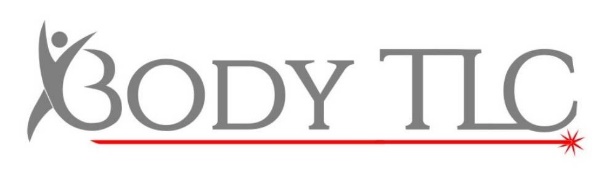 Diathermy AftercareClient must apply sunscreen throughout each day as skin will be sensitive to UV rays following treatmentDO NOT use sunbeds or heat treatments for one week following treatmentAvoid false tan and sun exposure for one week following treatmentAvoid the application of makeup on the day of treatmentDo not exfoliate or take part in Chemical Peels or Microdermabrasion for two weeks in the treatment areaWe advise returning for a check up 8 weeks after treatment to access the resultsTreated areas may appear sore, dry, flaky and scabbed for a few daysLet the area dry naturally and heal without picking at the scabs, else scarring may occurLet air circulate, do not cover all day and night as it will only prolong the healing phase and breed bacteriaDo not touch the treated areas for the remainder of the first day, wash and dry gently from the next morning and ensure you have a clean pillow case / sheets on your bed if the area is to come into contact with either.If you notice any adverse reactions or are concerning in any way please contact us on 01522 394618